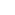 The March Church of England Primary SchoolAt a meeting of the full governing body held at the school on 17 October 2018. Meeting started at 5.30pmThe March Church of England Primary SchoolAt a meeting of the full governing body held at the school on 17 October 2018. Meeting started at 5.30pmThe March Church of England Primary SchoolAt a meeting of the full governing body held at the school on 17 October 2018. Meeting started at 5.30pmPresent:Present:Mr John Proctor (Chair), Mrs Justine Howard, (Vice Chair) Mrs. Nicola Metcalfe, (Head Teacher), Mrs Stella Aldred, Mr Rod Haig, Rev Rachel Hawes, Mrs Rachel Bryan, Liz Coyne, Darren Carpenter (DCAT), Beruk Berhane (DCAT) Mr John Proctor (Chair), Mrs Justine Howard, (Vice Chair) Mrs. Nicola Metcalfe, (Head Teacher), Mrs Stella Aldred, Mr Rod Haig, Rev Rachel Hawes, Mrs Rachel Bryan, Liz Coyne, Darren Carpenter (DCAT), Beruk Berhane (DCAT) Mr John Proctor (Chair), Mrs Justine Howard, (Vice Chair) Mrs. Nicola Metcalfe, (Head Teacher), Mrs Stella Aldred, Mr Rod Haig, Rev Rachel Hawes, Mrs Rachel Bryan, Liz Coyne, Darren Carpenter (DCAT), Beruk Berhane (DCAT) 1.PrayerPrayerPrayerThe prayer was made by Rev Rachel Hawes2.Apologies:Apologies:Apologies:Mrs Fiona Lewis3.Declarations of Interest:Declarations of Interest:Declarations of Interest:None There were no declarations of interest.  There were no declarations of interest.  There were no declarations of interest.  There were no declarations of interest.  4.Approval of Minutes – FGB Meeting  24 September 2018Approval of Minutes – FGB Meeting  24 September 2018Approval of Minutes – FGB Meeting  24 September 2018Approval of Minutes – FGB Meeting  24 September 2018Proposed Rev Rachel Hawes, Seconded Stella AldredProposed Rev Rachel Hawes, Seconded Stella AldredProposed Rev Rachel Hawes, Seconded Stella AldredProposed Rev Rachel Hawes, Seconded Stella Aldred5.Matters and actions arising from MinutesMatters and actions arising from MinutesMatters and actions arising from MinutesMatters and actions arising from Minutes6.Minutes of the last meetingPerformance Data – is now on the websiteSafeguardingRe-election of Chair and Vice ChairCode of Conduct – Governors in attendance signed and returnedVisit from Stuart Mackenzie, WSCC School Advisor – 6 November 2018Minutes of the last meetingPerformance Data – is now on the websiteSafeguardingRe-election of Chair and Vice ChairCode of Conduct – Governors in attendance signed and returnedVisit from Stuart Mackenzie, WSCC School Advisor – 6 November 2018Minutes of the last meetingPerformance Data – is now on the websiteSafeguardingRe-election of Chair and Vice ChairCode of Conduct – Governors in attendance signed and returnedVisit from Stuart Mackenzie, WSCC School Advisor – 6 November 2018Minutes of the last meetingPerformance Data – is now on the websiteSafeguardingRe-election of Chair and Vice ChairCode of Conduct – Governors in attendance signed and returnedVisit from Stuart Mackenzie, WSCC School Advisor – 6 November 201866.Rev Rachel asked “following the parent consultation evening, could we have consulted earlier with parents?” They seemed very surprised with the timeline.Questions to DCAT:What sort of autonomy would Nicky have?Staffing – unwilling to employ unqualified teachers?Assessment – fair representation of systems?When would DCAT intervene in school?What representative does this FGB need to give to your Trustee Body.The support time NM currently gets, we would want to make sure this continues – can you confirm?Will the size of DCAT change much in the future?What will the interactions for Staff be with DCAT?JP thanked Darren and Beruk for their time and answering the questions.JP asked the Governors if following our discussion today with DCAT,  do we want to support the acadamisation and proceed.MI & RH leave the meeting @ 7.05pmRev Rachel asked “following the parent consultation evening, could we have consulted earlier with parents?” They seemed very surprised with the timeline.Questions to DCAT:What sort of autonomy would Nicky have?Staffing – unwilling to employ unqualified teachers?Assessment – fair representation of systems?When would DCAT intervene in school?What representative does this FGB need to give to your Trustee Body.The support time NM currently gets, we would want to make sure this continues – can you confirm?Will the size of DCAT change much in the future?What will the interactions for Staff be with DCAT?JP thanked Darren and Beruk for their time and answering the questions.JP asked the Governors if following our discussion today with DCAT,  do we want to support the acadamisation and proceed.MI & RH leave the meeting @ 7.05pmDCAT discussion:Consultation period finished Friday 14 October 2018.41 replies from 160 families.JP explained that with the process of conversion, we couldn’t have done this any earlier.Parental response from parents has been mixed. Some parents are in support and others feel it would be detrimental to the school.Worthless Campaign discussion – add discussion notesParental support on the majority due to the number of “yes” responses, however as a FGB we can choose to convert without this. Scheme of delegation for DCAT is clear that they have overall responsibility and will exercise those rights if needed. The Governors discussed those examples.DCAT buy into Ellis Whitton for HR support; who are outcome driven. NM could pass on these instances ie LTS/Grievance/recruitment to get the support and save valuable HT time that is currently spent trying to sort these out.We discussed the anomalies attached to the SAP system and payment for staff. These queries can take a long time to rectify for the Bursar. This would change with the DCAT support.DCAT would join the FGB meetings and NM would also be able to join the DCAT . A Governor could join the trustee ?DCAT currently organise a termly HT meeting and also termly Chair meeting.As DCAT grow, more schools coming into the Academy Trust, so more resources could be available. We want the level of support that is currently in place, to be able to continue in the future, moving forward.Darren and Beruk left the room.Governors discussed their worries, and fundamentally the point that if we make the decision to become part of DCAT that we have robustly challenged and covered all aspects of the concerns we have.NM has discussed the non-negotiables with DCAT.  These have been agreed by DCAT.Unanimous decision to convert by the Governors.Darren and Beruk come back into the room.JP explains the Governors decision. DCAT will arrange for the acadmisation to be the 1st December.DCAT discussion:Consultation period finished Friday 14 October 2018.41 replies from 160 families.JP explained that with the process of conversion, we couldn’t have done this any earlier.Parental response from parents has been mixed. Some parents are in support and others feel it would be detrimental to the school.Worthless Campaign discussion – add discussion notesParental support on the majority due to the number of “yes” responses, however as a FGB we can choose to convert without this. Scheme of delegation for DCAT is clear that they have overall responsibility and will exercise those rights if needed. The Governors discussed those examples.DCAT buy into Ellis Whitton for HR support; who are outcome driven. NM could pass on these instances ie LTS/Grievance/recruitment to get the support and save valuable HT time that is currently spent trying to sort these out.We discussed the anomalies attached to the SAP system and payment for staff. These queries can take a long time to rectify for the Bursar. This would change with the DCAT support.DCAT would join the FGB meetings and NM would also be able to join the DCAT . A Governor could join the trustee ?DCAT currently organise a termly HT meeting and also termly Chair meeting.As DCAT grow, more schools coming into the Academy Trust, so more resources could be available. We want the level of support that is currently in place, to be able to continue in the future, moving forward.Darren and Beruk left the room.Governors discussed their worries, and fundamentally the point that if we make the decision to become part of DCAT that we have robustly challenged and covered all aspects of the concerns we have.NM has discussed the non-negotiables with DCAT.  These have been agreed by DCAT.Unanimous decision to convert by the Governors.Darren and Beruk come back into the room.JP explains the Governors decision. DCAT will arrange for the acadmisation to be the 1st December.7.Any other Business:Education Visit Outdoor Inspection this week from WSCC.1500 learning opportunities all year; this was deemed as outstanding.  New Parent Governor ballot will be needed in January 2019.FGB to inform parents of ballot after half term.DCAT letter to go to parents to explain about the acadamisation. Governor photos – RH, Rev RH, RB.Confidential issues: CH has been offered Ill-health retirement, from 17 October 2018.Safeguarding:No issues. Any other Business:Education Visit Outdoor Inspection this week from WSCC.1500 learning opportunities all year; this was deemed as outstanding.  New Parent Governor ballot will be needed in January 2019.FGB to inform parents of ballot after half term.DCAT letter to go to parents to explain about the acadamisation. Governor photos – RH, Rev RH, RB.Confidential issues: CH has been offered Ill-health retirement, from 17 October 2018.Safeguarding:No issues. Any other Business:Education Visit Outdoor Inspection this week from WSCC.1500 learning opportunities all year; this was deemed as outstanding.  New Parent Governor ballot will be needed in January 2019.FGB to inform parents of ballot after half term.DCAT letter to go to parents to explain about the acadamisation. Governor photos – RH, Rev RH, RB.Confidential issues: CH has been offered Ill-health retirement, from 17 October 2018.Safeguarding:No issues. Any other Business:Education Visit Outdoor Inspection this week from WSCC.1500 learning opportunities all year; this was deemed as outstanding.  New Parent Governor ballot will be needed in January 2019.FGB to inform parents of ballot after half term.DCAT letter to go to parents to explain about the acadamisation. Governor photos – RH, Rev RH, RB.Confidential issues: CH has been offered Ill-health retirement, from 17 October 2018.Safeguarding:No issues. 10.Dates for next meeting:Dates for next meeting:Dates for next meeting:Dates for next meeting:12th November (5.30-7pm)10th December (3.30-5pm)12th November (5.30-7pm)10th December (3.30-5pm)12th November (5.30-7pm)10th December (3.30-5pm)12th November (5.30-7pm)10th December (3.30-5pm)Signed........................................................... Chair     Dated......................................................Signed........................................................... Chair     Dated......................................................Signed........................................................... Chair     Dated......................................................Signed........................................................... Chair     Dated......................................................